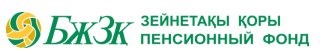 Упрощена процедура открытия пенсионного счета в ЕНПФ
 	С 08 января 2019 года в соответствии с внесенными изменениями в пенсионное
законодательство Республики Казахстан (ЗРК от 26.12.2018г. №203-VI) для открытия в
ЕНПФ индивидуального пенсионного счета (ИПС) по учету обязательных пенсионных
взносов (ОПВ) физическому лицу не нужно обращаться в ЕНПФ с целью оформления
заявления об открытии ИПС, в т.ч. посредством веб-сайта ЕНПФ.
 	В случае отсутствия у физического лица в ЕНПФ открытого ИПС по учету ОПВ
счет будет открываться в информационной системе ЕНПФ автоматически при
поступлении первого взноса.
 	При этом идентификация физического лица будет осуществляться по
персональным данным (ФИО, ИИН, дате рождения), указанным в электронном формате
платежного поручения при перечислении ОПВ, а все необходимые сведения о реквизитах
действующего документа, удостоверяющего личность физического лица, о месте
постоянного проживания ЕНПФ будет получать из информационных систем
государственных органов.
 	Напоминаем, что ранее для открытия ИПС по учету ОПВ физическому лицу
необходимо было оформить заявление об открытии ИПС.
 	Отметим, что порядок открытия ИПС по учету обязательных профессиональных и
добровольных пенсионных взносов остается прежним.
 	При этом для удобства вкладчиков (получателей) открытие ИПС по учету
добровольных пенсионных взносов (в свою пользу) возможно осуществить онлайн на
сайте ЕНПФ при наличии актуального ключа ЭЦП.
ЕНПФ создан 22 августа 2013 года на базе АО «НПФ «ГНПФ». Учредителем и акционером ЕНПФ
является Правительство Республики Казахстан в лице ГУ «Комитет государственного имущества и
приватизации» Министерства финансов Республики Казахстан. Доверительное управление пенсионными
активами ЕНПФ осуществляет Национальный Банк Республики Казахстан. С 1 января 2016 года функции
по выработке предложений по повышению эффективности управления пенсионными активами переданы
Совету по управлению Национальным фондом, который возглавляет Президент Республики Казахстан. В
соответствии с пенсионным законодательством ЕНПФ осуществляет привлечение обязательных
пенсионных взносов, обязательных профессиональных пенсионных взносов, добровольных пенсионных
взносов, пенсионные выплаты, индивидуальный учет пенсионных накоплений и выплат, предоставляет
вкладчику (получателю) информацию о состоянии его пенсионных накоплений (подробнее на www.enpf.kz).
Пресс-центр АО «ЕНПФ»
Контакты для СМИ: press@enpf.kz